Proyecto Oral L1 – Presenta a tu compañero/a a la claseObjetivo: Conocer mejor a un/a compañero/a y aprender más sobre todos nuestros compañeros.Vas a presentar a un/a compañero/a a la clase. Queremos saber hechos básicos, pero también cosas que hacen a esta persona única.  Tu meta es presentarle a la clase como si fuera la persona más interesante del mundo. Al final de la presentación, tú debes saber un montón sobre tu compañero/a y la clase también. Requisitos: Dar una presentación que dura entre 1:30 – 2:30.Incluir hechos básicos e información única/diferente/interesante sobre el/la compañero/a.Crear un collage que representa a tu compañero/a.No se puede usar palabras.Necesitas mostrar y usar el collage durante la presentación.Las fotos o imágenes deben ilustrar/representar la información que presentas.Hablar claramente, demostrando interés y entusiasmo.Utilizar buena gramática y vocabulario apropiado para comunicar correctamente la información. Presentar a la clase – no leer. 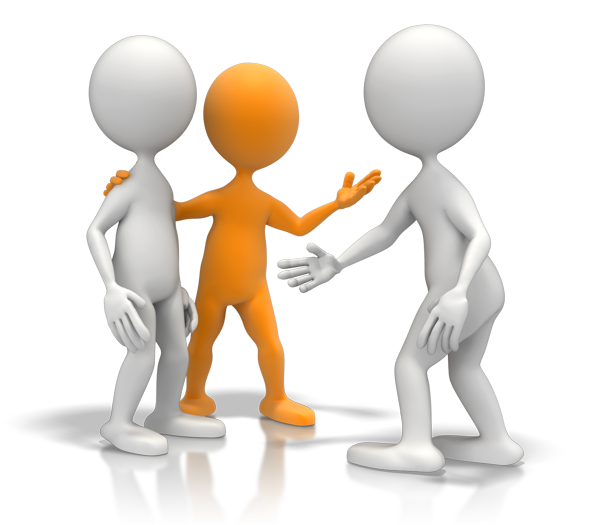 